Posiadacz zezwolenia:Syngenta Agro GmbH, Am Technologiepark 1-5, D-63477 Maintal, Republika Federalna Niemiec, 
tel.: +49,6181 9081 414, Fax: +49,6181 9081 319.Podmiot wprowadzający środek ochrony roślin na terytorium Rzeczypospolitej Polskiej:Syngenta Polska Sp. z o.o., ul. Szamocka 8, 01-748 Warszawa, tel.: 22 326-06-01. Fax: 22 326-06-99.Podmiot odpowiedzialny za końcowe pakowanie i etykietowanie środka ochrony roślin:…………………………………………....................................................................................................Scorpion 325 SCŚrodek przeznaczony do stosowania przez użytkowników nieprofesjonalnychZawartość substancji czynnych: azoksystrobina (związek z grupy strobiluryn) – 200 g/l (18,1% ),difenokonazol (związek z grupy triazoli) – 125 g/l (11,3% ).Zezwolenie MRiRW nr R-6/2013wu z dnia 22.04.2013 r.odnowione decyzją MRiRW nr: R-301/2019d z dnia 05.04.2019 r.,ostatnio zmienione decyzją MRiRW nr R – 833/2020d z dnia 16.11.2020 r.OPIS DZIAŁANIAFUNGICYD, koncentrat w postaci stężonej zawiesiny do rozcieńczania wodą (SC) o działaniu wgłębnym i układowym, stosowany zapobiegawczo i interwencyjnie w zwalczaniu chorób powodowanych przez grzyby.Zgodnie z klasyfikacją FRAC  substancja czynna difenokonazol zaliczana jest do grupy FRAC 3, natomiast substancja czynna azoksystrobina zaliczana jest do grupy FRAC 11.STOSOWANIE ŚRODKAŚrodek przeznaczony do stosowania przy użyciu opryskiwacza ręcznego (w tym plecakowego).W przypadku zastosowań w szklarni - środek dopuszczony do stosowania wyłącznie w szklarniach o trwałej konstrukcji, odizolowanej od podłoża.Brokuł zwyczajny (uprawa w polu)zgnilizna twardzikowa, szara pleśń.Maksymalna /zalecana dawka dla jednorazowego stosowania: 10 ml/100 m²Termin stosowania: środek stosować zapobiegawczo lub natychmiast po wystąpieniu pierwszych objawów choroby w fazie BBCH 40-49 (od początku tworzenia się główek do osiągnięcia przez nie pełnej wielkości). Maksymalna liczba zabiegów w sezonie wegetacyjnym (z uwzględnieniem zastosowań małoobszarowych wymienionych w dalszej części etykiety): 1Zalecana ilość wody: 2-8 litrów na 100 m2Zalecane opryskiwanie: średniokropliste.Kalafior (uprawa w polu)czerń krzyżowychMaksymalna /zalecana dawka dla jednorazowego stosowania: 10 ml/100 m²Termin stosowania: środek stosować zapobiegawczo lub natychmiast po wystąpieniu pierwszych objawów choroby w fazie BBCH 40-49 (od początku tworzenia się róży do osiągnięcia przez nią pełnej wielkości).Maksymalna liczba zabiegów w sezonie wegetacyjnym (z uwzględnieniem zastosowań małoobszarowych wymienionych w dalszej części etykiety): 1Zalecana ilość wody: : 2-8 litrów na 100 m2Zalecane opryskiwanie: średniokropliste.Marchew (uprawa w polu)mączniak prawdziwy baldaszkowatych, alternarioza naci marchwi.Maksymalna /zalecana dawka dla jednorazowego stosowania: 10 ml/100 m²Termin stosowania: środek stosować zapobiegawczo lub natychmiast po wystąpieniu pierwszych objawów choroby w fazie BBCH 40-49 (od momentu osiągnięcia przez korzeń średnicy powyżej  do pełnej wielkości).Maksymalna liczba zabiegów w sezonie wegetacyjnym (z uwzględnieniem zastosowań małoobszarowych wymienionych w dalszej części etykiety): 2Odstęp między zabiegami: co najmniej 14 dni.Zalecana ilość wody: 2-7 litrów na 100 m2Zalecane opryskiwanie: średniokropliste.Cebula (uprawa w polu)alternarioza cebuli, plamistość liści powodowana przez Stemphylium (Stemphylium sp.)Maksymalna /zalecana dawka dla jednorazowego stosowania: 10 ml/100 m²Termin stosowania: środek stosować zapobiegawczo lub natychmiast po wystąpieniu pierwszych objawów choroby w fazie BBCH 40-45 (od momentu wytworzenia zgrubień cebulowych do osiągnięcia 50% typowej średnicy cebul).Maksymalna liczba zabiegów w sezonie wegetacyjnym: (z uwzględnieniem zastosowań małoobszarowych wymienionych w dalszej części etykiety): 1Zalecana ilość wody: 3-6 litrów na 100 m2Zalecane opryskiwanie: średniokropliste.Kapusta głowiasta (biała, czerwona, włoska) (uprawa w polu)czerń krzyżowychMaksymalna /zalecana dawka dla jednorazowego stosowania: 10 ml/100 m²Termin stosowania: środek stosować zapobiegawczo lub natychmiast po wystąpieniu pierwszych objawów choroby w fazie BBCH 40-49 (od początku tworzenia się główek do osiągnięcia przez nie pełnej wielkości).Maksymalna liczba zabiegów w sezonie wegetacyjnym: (z uwzględnieniem zastosowań małoobszarowych wymienionych w dalszej części etykiety): 1Zalecana ilość wody: 2-8 litrów na 100 m2Zalecane opryskiwanie: średniokropliste.Ogórek (uprawa w szklarni)mączniak prawdziwy dyniowatychMaksymalna /zalecana dawka dla jednorazowego stosowania: 10 ml/100 m²Termin stosowania: środek stosować zapobiegawczo lub natychmiast po wystąpieniu pierwszych objawów choroby w fazie BBCH 51-89 (od widocznego na pędzie głównym zawiązka pierwszego pąka kwiatowego do stadium pełnej dojrzałości owoców).Maksymalna liczba zabiegów w sezonie wegetacyjnym (z uwzględnieniem zastosowań małoobszarowych wymienionych w dalszej części etykiety):  2Odstęp między zabiegami: co najmniej 10 dni.Zalecana ilość wody: 5-15 litrów na 100 m2Zalecane opryskiwanie: średniokropliste.Pomidor (uprawa w szklarni)mączniak prawdziwy psiankowatychMaksymalna /zalecana dawka dla jednorazowego stosowania: 10 ml/100 m²Termin stosowania: środek stosować zapobiegawczo lub natychmiast po wystąpieniu pierwszych objawów choroby w fazie BBCH 20-87 (od widocznego pierwszego pędu bocznego na pędzie głównym do stadium gdy 70% owoców uzyskuje typową barwę).Maksymalna liczba zabiegów w sezonie wegetacyjnym (z uwzględnieniem zastosowań małoobszarowych wymienionych w dalszej części etykiety): 1Zalecana ilość wody: 5 – 15 na 100 m2Zalecane opryskiwanie: średniokropliste.Truskawka (uprawa w polu)antraknoza truskawki, biała plamistość liści truskawki.Maksymalna /zalecana dawka dla jednorazowego stosowania: 10 ml/100 m²Termin stosowania: środek stosować zapobiegawczo lub natychmiast po wystąpieniu pierwszych objawów choroby w fazie BBCH 40-89 (od początku tworzenia pędów rozłogowych i młodych roślin do końca fazy dojrzewania owoców).Maksymalna liczba zabiegów w sezonie wegetacyjnym (z uwzględnieniem zastosowań małoobszarowych wymienionych w dalszej części etykiety): 2Odstęp między zabiegami: 7-14 dni.Zalecana ilość wody: 3-12 litrów na 100 m2Zalecane opryskiwanie: średniokropliste.STOSOWANIE ŚRODKA OCHRONY ROŚLIN W UPRAWACH I ZASTOSOWANIACH MAŁOOBSZAROWYCHOdpowiedzialność za skuteczność działania i fitotoksyczność 
środka ochrony roślin stosowanego w uprawach małoobszarowych 
ponosi wyłącznie jego użytkownikBrokuł zwyczajny (uprawa w polu)czerń krzyżowych, mączniak prawdziwy krzyżowych (kapustnych), plamistość pierścieniowa liści, bielik krzyżowych, sucha zgnilizna kapustnych. Maksymalna/zalecana dawka dla jednorazowego stosowania: 10 ml/100 m².Termin stosowania: środek stosować zapobiegawczo lub natychmiast po wystąpieniu pierwszych objawów chorób, od początku fazy rozwoju główki do osiągnięcia przez nią typowej wielkości i kształtu (BBCH 40-49).Maksymalna liczba zabiegów w sezonie wegetacyjnym: (z uwzględnieniem zastosowań wymienionych we wcześniejszej części etykiety):1Zalecana ilość wody: 2-8 litrów na 100 m2Zalecane opryskiwanie: średniokropliste.Kalafior (uprawa w polu)mączniak prawdziwy krzyżowych (kapustnych), plamistość pierścieniowa liści, bielik krzyżowych, sucha zgnilizna kapustnych. Maksymalna/zalecana dawka dla jednorazowego stosowania: 10 ml/100 m².Termin stosowania: środek stosować zapobiegawczo lub natychmiast po wystąpieniu pierwszych objawów chorób, od początku fazy rozwoju główki do osiągnięcia przez nią typowej wielkości i kształtu (BBCH 40-49).Maksymalna liczba zabiegów w sezonie wegetacyjnym:  (z uwzględnieniem zastosowań wymienionych we wcześniejszej części etykiety):1Zalecana ilość wody: 2-8 litrów na 100 m2.Zalecane opryskiwanie: średniokropliste.Cebula (uprawa w polu)rdza pora (na cebuli) Maksymalna/zalecana dawka dla jednorazowego stosowania: 10 ml/100 m².Termin stosowania: środek stosować zapobiegawczo lub natychmiast po wystąpieniu pierwszych objawów choroby, od początku rozwoju cebul (podstawa liści grubieje /rozszerza się) do osiągnięcia przez cebulę 50% typowej średnicy (BBCH 40-45).Maksymalna liczba zabiegów w sezonie wegetacyjnym: (z uwzględnieniem zastosowań wymienionych we wcześniejszej części etykiety): 1Zalecana ilość wody: 3-6 litrów na 100 m2.Zalecane opryskiwanie: średniokropliste.Czosnek, szalotka, cebula (uprawiana na szczypior), cebula siedmiolatka, szczypiorek (uprawa w polu)alternarioza cebuli, plamistość liści powodowana przez Stemphylium (Stemphylium sp.), rdza pora (na cebuli) Maksymalna/zalecana dawka dla jednorazowego stosowania: 10 ml/100 m².Termin stosowania: środek stosować zapobiegawczo lub natychmiast po wystąpieniu pierwszych objawów chorób, w fazie od BBCH 40 do 45:czosnek, szalotka - od początku rozwoju cebul (podstawa liści grubieje /rozszerza się) do osiągnięcia przez cebulę 50% typowej średnicy,cebula (uprawiana na szczypior), cebula siedmiolatka, szczypiorek – od momentu wytworzenia zgrubienia korzeniowego/wykształcenia szczypioru do końca fazy wzrostu rośliny, najpóźniej do 7 dni przed zbiorem.Maksymalna liczba zabiegów w sezonie wegetacyjnym: 1Zalecana ilość wody: 3-6 litrów na 100 m2.Zalecane opryskiwanie: średniokropliste.Por (uprawa w polu)alternarioza cebuli (na porze), plamistość liści powodowana przez Stemphylium (Stemphylium sp.), rdza pora. Maksymalna/zalecana dawka dla jednorazowego stosowania: 10 ml/100 m²Termin stosowania: środek stosować zapobiegawczo lub natychmiast po wystąpieniu pierwszych objawów chorób, od wytworzenia zgrubienia korzeniowego do końca fazy wzrostu rośliny (długość i średnica łodygi typowa dla odmiany) (BBCH 40-49).Maksymalna liczba zabiegów w sezonie wegetacyjnym: 1Zalecana ilość wody: 2-8 litrów na 100 m2Zalecane opryskiwanie: średniokropliste.Fasola zwykła (szparagowa), fasola zwykła (uprawiana na świeże nasiona), groch zielony cukrowy, groch zielony łuskowy (uprawa w polu)antraknoza fasoli, mączniak prawdziwy 	grochu, zgorzelowa plamistość grochu (askochytoza). Maksymalna/zalecana dawka dla jednorazowego stosowania: 10 ml/100 m².Termin stosowania: środek stosować zapobiegawczo lub natychmiast po wystąpieniu pierwszych objawów chorób, od początku fazy kwitnienia do osiągnięcia przez 70% strąków typowej długości (BBCH 59-77).Maksymalna liczba zabiegów w sezonie wegetacyjnym: 2Minimalny odstęp między zabiegami: co najmniej 12 dni.Zalecana ilość wody: 3-12 litrów na 100 m2Zalecane opryskiwanie: średniokropliste.Kapusta głowiasta (biała, czerwona, włoska), (uprawa w polu)mączniak prawdziwy krzyżowych (kapustnych), plamistość pierścieniowa liści, bielik krzyżowych, sucha zgnilizna kapustnych. Maksymalna /zalecana dawka dla jednorazowego stosowania: 10 ml/100 m²Termin stosowania: Środek stosować zapobiegawczo lub natychmiast po wystąpieniu pierwszych objawów choroby w fazie BBCH 40-49 (od początku tworzenia się główek do osiągnięcia przez nie pełnej wielkości).Maksymalna liczba zabiegów w sezonie wegetacyjnym: (z uwzględnieniem zastosowań wymienionych we wcześniejszej części etykiety): 1Zalecana ilość wody: 2-8 litrów na 100 m2Zalecane opryskiwanie: średniokropliste.Kapusta brukselska, kapusta pekińska, jarmuż (uprawa w polu)czerń krzyżowych, mączniak prawdziwy krzyżowych (kapustnych), plamistość pierścieniowa liści, bielik krzyżowych, sucha zgnilizna kapustnych. Maksymalna/zalecana dawka dla jednorazowego stosowania: 10 ml/100 m².Termin stosowania: środek stosować zapobiegawczo lub natychmiast po wystąpieniu pierwszych objawów chorób, w fazie od BBCH 40 do 49:kapusta – od początku fazy tworzenia się główek do osiągnięcia przez nie typowej wielkości, kształtu i twardości,jarmuż – od momentu osiągnięcia przez roślinę 10% masy liściowej do momentu osiągnięcia typowej masy liści rośliny uprawnej.Maksymalna liczba zabiegów w sezonie wegetacyjnym: 1Zalecana ilość wody: 2-8 litrów na 100 m2Zalecane opryskiwanie: średniokropliste.Marchew (uprawa w polu)czarna zgnilizna marchwi Maksymalna/zalecana dawka dla jednorazowego stosowania: 10 ml/100 m².Termin stosowania: środek stosować zapobiegawczo lub natychmiast po wystąpieniu pierwszych objawów choroby, od początku fazy rozwoju korzenia (średnica ok. 0,5 cm) do końca fazy jego rozwoju (osiągnięcie typowej wielkości i kształtu) (BBCH 40-49).Maksymalna liczba zabiegów w sezonie wegetacyjnym (z uwzględnieniem zastosowań wymienionych we wcześniejszej części etykiety): 2Odstęp między zabiegami: co najmniej 14 dni.Zalecana ilość wody: 2-7 litrów na 100 m2Zalecane opryskiwanie: średniokropliste.Pasternak, pietruszka (uprawa w polu)mączniak prawdziwy baldaszkowatych, zgnilizna twardzikowa, szara pleśń. Maksymalna/zalecana dawka dla jednorazowego stosowania: 10 ml/100 m².Termin stosowania: środek stosować zapobiegawczo lub natychmiast po wystąpieniu pierwszych objawów chorób, od początku fazy rozwoju korzenia (średnica ok. 0,5 cm) do końca fazy jego rozwoju (osiągnięcie typowej wielkości i kształtu) (BBCH 40-49).Maksymalna liczba zabiegów w sezonie wegetacyjnym: 2Odstęp między zabiegami: co najmniej 14 dni.Zalecana ilość wody: 2-7 litrów na 100 m2Zalecane opryskiwanie: średniokropliste.Chrzan pospolity, rzodkiewka, rzodkiew japońska, rzepa biała, rzepa czarna, brukiew jadalna (uprawa w polu)zgnilizna twardzikowa, szara pleśń, czerń krzyżowych, mączniak prawdziwy krzyżowych, plamistość pierścieniowa liści, bielik krzyżowych, sucha zgnilizna kapustnych. Maksymalna/zalecana dawka dla jednorazowego stosowania: 10 ml/100 m²Termin stosowania: środek stosować zapobiegawczo lub natychmiast po wystąpieniu pierwszych objawów chorób, od początku fazy rozwoju korzenia (średnica ok. 0,5 cm) do końca fazy jego rozwoju (osiągnięcie typowej wielkości i kształtu) (BBCH 40-49).Maksymalna liczba zabiegów w sezonie wegetacyjnym: 2Odstęp między zabiegami: co najmniej 14 dni.Zalecana ilość wody: 2-7 litrów na 100 m2Zalecane opryskiwanie: średniokropliste.Salsefia, topinambur (syn. słonecznik bulwiasty), skorzonera (uprawa w polu)zgnilizna twardzikowa, szara pleśń. Maksymalna/zalecana dawka dla jednorazowego stosowania: 10 ml/100 m²Termin stosowania: środek stosować zapobiegawczo lub natychmiast po wystąpieniu pierwszych objawów chorób, od początku fazy rozwoju korzenia (średnica ok. 0,5 cm) do końca fazy jego rozwoju (osiągnięcie typowej wielkości i kształtu) (BBCH 40-49).Maksymalna liczba zabiegów w sezonie wegetacyjnym: 2Odstęp między zabiegami: co najmniej 14 dni.Zalecana ilość wody: 2-7 litrów na 100 m2Zalecane opryskiwanie: średniokropliste.Burak ćwikłowy (uprawa w polu)zgnilizna twardzikowa, szara pleśń, mączniak prawdziwy buraka, chwościk buraka, rdza buraka. Maksymalna/zalecana dawka dla jednorazowego stosowania: 10 ml/100 m²Termin stosowania: środek stosować zapobiegawczo lub natychmiast po wystąpieniu pierwszych objawów chorób, od początku fazy rozwoju korzenia (średnica ok. 0,5 cm) do końca fazy jego rozwoju (osiągnięcie typowej wielkości i kształtu) (BBCH 40-49).Maksymalna liczba zabiegów w sezonie wegetacyjnym: 2Odstęp między zabiegami: co najmniej 14 dni.Zalecana ilość wody: 2-7 litrów na 100 m2Zalecane opryskiwanie: średniokropliste.Cykoria korzeniowa (uprawa w polu)zgnilizna twardzikowa, szara pleśń, mączniak prawdziwy. Maksymalna/zalecana dawka dla jednorazowego stosowania: 10 ml/100 m²Termin stosowania: środek stosować zapobiegawczo lub natychmiast po wystąpieniu pierwszych objawów chorób, od początku fazy rozwoju korzenia (średnica ok. 0,5 cm) do końca fazy jego rozwoju (osiągnięcie typowej wielkości i kształtu) (BBCH 40-49).Maksymalna liczba zabiegów w sezonie wegetacyjnym: 2Odstęp między zabiegami: co najmniej 14 dni.Zalecana ilość wody: 2-7 litrów na 100 m2Zalecane opryskiwanie: średniokropliste.Seler naciowy (uprawa w polu, pod osłonami i w szklarni)alternarioza, mączniak prawdziwy baldaszkowatych, zgnilizna twardzikowa, septorioza selera Maksymalna/zalecana dawka dla jednorazowego stosowania: 10 ml/100 m²Termin stosowania: środek stosować zapobiegawczo lub natychmiast po wystąpieniu pierwszych objawów chorób, w przedziale od 10% do 80% osiągnięcia przez łodygi typowej wielkości i kształtu (BBCH 40-48).Maksymalna liczba zabiegów w sezonie wegetacyjnym: 2Odstęp między zabiegami: co najmniej 14 dni.Zalecana ilość wody: 2-10 litrów na 100 m2.Zalecane opryskiwanie: średniokropliste.Seler korzeniowy (uprawa w polu)alternarioza, mączniak prawdziwy baldaszkowatych, zgnilizna twardzikowa, septorioza seleraMaksymalna/zalecana dawka dla jednorazowego stosowania: 10 ml/100 m².Termin stosowania: środek stosować zapobiegawczo lub natychmiast po wystąpieniu pierwszych objawów chorób, od początku fazy rozwoju korzenia (średnica ok. 0,5 cm) do końca fazy jego rozwoju (osiągnięcie typowej wielkości i kształtu) (BBCH 40-49).Maksymalna liczba zabiegów w sezonie wegetacyjnym: 2Odstęp między zabiegami: co najmniej 14 dni.Zalecana ilość wody: 2-10 litrów na 100 m2Zalecane opryskiwanie: średniokropliste.Szparag (uprawa w polu)rdza szparaga, purpurowa plamistość pędów szparaga Maksymalna/zalecana dawka dla jednorazowego stosowania: 10 ml/100 m².Termin stosowania: środek stosować po zbiorze wypustek szparagowych (BBCH 40-89).Maksymalna liczba zabiegów w sezonie wegetacyjnym: 1Zalecana ilość wody: 2-10 litrów na 100 m2Zalecane opryskiwanie: średniokropliste.Melon, kawon (syn. arbuz), dynia olbrzymia jadalna (uprawa w polu, pod osłonami i w szklarni)mączniak prawdziwy dyniowatych, parch dyniowatych, antraknoza dyniowatych, alternarioza dyniowatych. Maksymalna/zalecana dawka dla jednorazowego stosowania: 10 ml/100 m²Termin stosowania: środek stosować zapobiegawczo lub natychmiast po wystąpieniu pierwszych objawów chorób, od początku fazy rozwoju pędów bocznych (widoczny pierwszy, pierwszorzędowy pęd boczny) do końca fazy dojrzewania owoców (stadium pełnej dojrzałości owoców) (BBCH 21-89).Maksymalna liczba zabiegów w sezonie wegetacyjnym: 1Zalecana ilość wody: 5-15 litrów na 100 m2Zalecane opryskiwanie: średniokropliste.Ogórek (uprawa w szklarni)parch dyniowatych, antraknoza dyniowatych, alternarioza dyniowatych. Maksymalna/zalecana dawka dla jednorazowego stosowania: 10 ml/100 m²Termin stosowania: środek stosować zapobiegawczo lub natychmiast po wystąpieniu pierwszych objawów chorób, od początku fazy rozwoju kwiatostanu (widoczny na pędzie głównym zawiązek pierwszego pąka kwiatowego) do końca fazy dojrzewania owoców (stadium pełnej dojrzałości owoców) (BBCH 51-89).Maksymalna liczba zabiegów w sezonie wegetacyjnym (z uwzględnieniem zastosowań wymienionych we wcześniejszej części etykiety): 2Minimalny odstęp między zabiegami: co najmniej 10 dni.Zalecana ilość wody: 5-15 litrów na 100 m2Zalecane opryskiwanie: średniokropliste.Ogórek (uprawa w polu, pod osłonami)mączniak prawdziwy dyniowatych, parch dyniowatych, antraknoza dyniowatych, alternarioza dyniowatych. Maksymalna/zalecana dawka dla jednorazowego stosowania: 10 ml/100 m²Termin stosowania: środek stosować zapobiegawczo lub natychmiast po wystąpieniu pierwszych objawów chorób, od początku fazy rozwoju kwiatostanu (widoczny na pędzie głównym zawiązek pierwszego pąka kwiatowego) do końca fazy dojrzewania owoców (stadium pełnej dojrzałości owoców) (BBCH 51-89).Maksymalna liczba zabiegów w sezonie wegetacyjnym: 2.Minimalny odstęp między zabiegami: 10 dni.Zalecana ilość wody: 5-15 litrów na 100 m2Zalecane opryskiwanie: średniokropliste.Cukinia, kabaczek, patison (uprawa w polu, pod osłonami i w szklarni)mączniak prawdziwy dyniowatych, parch dyniowatych, antraknoza dyniowatych, alternarioza dyniowatych. Maksymalna/zalecana dawka dla jednorazowego stosowania: 10 ml/100 m²Termin stosowania: środek stosować zapobiegawczo lub natychmiast po wystąpieniu pierwszych objawów chorób, od początku fazy rozwoju kwiatostanu (widoczny na pędzie głównym zawiązek pierwszego pąka kwiatowego) do końca fazy dojrzewania owoców (stadium pełnej dojrzałości owoców) (BBCH 51-89).Maksymalna liczba zabiegów w sezonie wegetacyjnym: 2Minimalny odstęp między zabiegami: co najmniej 10 dni.Zalecana ilość wody: 5-15 litrów na 100 m2Zalecane opryskiwanie: średniokropliste.Papryka (uprawa w polu, pod osłonami i w szklarni)Mączniak prawdziwy psiankowatych, alternarioza papryki, brunatna plamistość liściMaksymalna /zalecana dawka dla jednorazowego stosowania: 10 ml/100 m²Termin stosowania: środek stosować zapobiegawczo lub natychmiast po wystąpieniu pierwszych objawów chorób:papryka w polu i pod osłonami: od widocznego pierwszego pędu bocznego pierwszego rzędu do końca fazy dojrzewania owoców (pełna dojrzałość) (BBCH 20-89),papryka w szklarni:  od widocznego pierwszego pędu bocznego pierwszego rzędu do stadium, gdy 70% owoców uzyskuje typową barwę (BBCH 20-87).Maksymalna liczba zabiegów w sezonie wegetacyjnym: 1Zalecana ilość wody: 5 - 15 litrów na 100 m2Zalecane opryskiwanie: średniokropliste.Pomidor (uprawa w szklarni)alternarioza pomidora, brunatna plamistość liści.Maksymalna/zalecana dawka dla jednorazowego stosowania: 10 ml/100 m²Termin stosowania: środek stosować zapobiegawczo lub natychmiast po wystąpieniu pierwszych objawów choroby w fazie BBCH 20-87 (od widocznego pierwszego pędu bocznego na pędzie głównym do stadium gdy 70% owoców uzyskuje typową barwę).Maksymalna liczba zabiegów w sezonie wegetacyjnym (z uwzględnieniem zastosowań wymienionych we wcześniejszej części etykiety): 1Zalecana ilość wody: 5 - 15 litrów na 100 m2Zalecane opryskiwanie: średniokropliste.Pomidor (uprawa w polu i pod osłonami)mączniak prawdziwy psiankowatych, alternarioza, brunatna plamistość liści Maksymalna/zalecana dawka dla jednorazowego stosowania: 10 ml/100 m²Termin stosowania: środek stosować zapobiegawczo lub natychmiast po wystąpieniu pierwszych objawów chorób, od widocznego pierwszego pędu bocznego pierwszego rzędu do fazy osiągnięcia przez 70% owoców typowej barwy (BBCH 20-87).Maksymalna liczba zabiegów w sezonie wegetacyjnym: 1Zalecana ilość wody: 5 - 15 litrów na 100 m2Zalecane opryskiwanie: średniokropliste.Oberżyna (syn. bakłażan) (uprawa w polu, pod osłonami i w szklarni)mączniak prawdziwy psiankowatych, alternarioza, brunatna plamistość liści Maksymalna/zalecana dawka dla jednorazowego stosowania: 10 ml/100 m². Termin stosowania: środek stosować zapobiegawczo lub natychmiast po wystąpieniu pierwszych objawów chorób, od widocznego pierwszego pędu bocznego pierwszego rzędu do fazy osiągnięcia przez 70% owoców typowej barwy (BBCH 20-87).Maksymalna liczba zabiegów w sezonie wegetacyjnym: 1Zalecana ilość wody: 5 - 15 litrów na 100 m2Zalecane opryskiwanie: średniokropliste.Grupa sałat (sałata głowiasta, sałata liściowa, endywia), kapustne liściowe (rukola – rokietta siewna, jarmuż), szpinak, seler listkowy, pietruszka (uprawiana na nać) (uprawa w polu, pod osłonami i w szklarni)grupa sałat – nekrotyczna plamistość liści sałaty (antraknoza sałaty), zgnilizna twardzikowa kapustne liściowe – czerń krzyżowych, zgnilizna twardzikowa, szpinak – antraknoza, alternarioza, zgnilizna twardzikowa seler listkowy – septorioza selera, zgnilizna twardzikowa pietruszka (uprawiana na nać) – mączniak prawdziwy baldaszkowatych, zgnilizna twardzikowa Maksymalna/zalecana dawka dla jednorazowego stosowania: uprawa w polu - 10 ml/100 m²,uprawa pod osłonami i w szklarni – 8 ml/100 m².Termin stosowania: środek stosować zapobiegawczo lub natychmiast po wystąpieniu pierwszych objawów chorób, od momentu osiągnięcia przez roślinę 10% masy liściowej do momentu osiągnięcia typowej masy liści rośliny uprawnej (BBCH 40-49).Maksymalna liczba zabiegów w sezonie wegetacyjnym: 1Zalecana ilość wody: 3-12 litrów na 100 m2Zalecane opryskiwanie: średniokropliste.Rośliny zielarskie oraz kwiaty jadalne (cukinii, kabaczka, patisona) (uprawa w polu, pod osłonami i w szklarni)mączniaki prawdziwe, rdze, plamistości liści, zgnilizna twardzikowa Maksymalna/zalecana dawka dla jednorazowego stosowania: uprawa w polu - 10 ml/100 m²,uprawa pod osłonami i w szklarni – 8 ml/100 m².Termin stosowania: środek stosować zapobiegawczo lub natychmiast po wystąpieniu pierwszych objawów chorób, od momentu osiągnięcia przez roślinę 10% masy liściowej do momentu osiągnięcia typowej masy liści rośliny uprawnej (BBCH 40-49).Maksymalna liczba zabiegów w sezonie wegetacyjnym: 1Zalecana ilość wody: 3-12 litrów na 100 m2Zalecane opryskiwanie: średniokropliste.Cykoria sałatowa (uprawa w polu, pod osłonami i w szklarni)zgnilizna twardzikowa, szara pleśń, mączniak prawdziwy Maksymalna/zalecana dawka dla jednorazowego stosowania: 10 ml/100 m²Termin stosowania: środek stosować zapobiegawczo lub natychmiast po wystąpieniu pierwszych objawów chorób, od początku fazy tworzenia się główki do osiągnięcia przez nie typowej wielkości i kształtu (BBCH 40-49).Maksymalna liczba zabiegów w sezonie wegetacyjnym: 1Zalecana ilość wody: 3-6 litrów na 100 m2Zalecane opryskiwanie: średniokropliste.Karczoch zwyczajny (uprawa w polu)mączniak prawdziwyMaksymalna/zalecana dawka dla jednorazowego stosowania: 10 ml/100 m²Termin stosowania: środek stosować od momentu osiągnięcia przez roślinę 10% masy liściowej do fazy widocznych pierwszych pojedynczych płatków kwiatowych na kwiatostanie (BBCH 40-55).Maksymalna liczba zabiegów w sezonie wegetacyjnym: 1Zalecana ilość wody: 3-10 litrów na 100 m2Zalecane opryskiwanie: średniokropliste.Truskawka (uprawa w polu)mączniak prawdziwy truskawki, nekrozy powodowane przez grzyb Gnomonia comariMaksymalna /zalecana dawka dla jednorazowego stosowania: 10 ml/100 m²Termin stosowania: środek stosować zapobiegawczo lub natychmiast po wystąpieniu pierwszych objawów choroby w fazie BBCH 40-89 (od początku tworzenia pędów rozłogowych i młodych roślin do końca fazy dojrzewania owoców).Maksymalna liczba zabiegów w sezonie wegetacyjnym (z uwzględnieniem zastosowań wymienionych we wcześniejszej części etykiety): 2Odstęp między zabiegami: 7-14 dni.Zalecana ilość wody: 3-12 litrów na 100 m2Zalecane opryskiwanie: średniokropliste.Truskawka (uprawa pod osłonami i w szklarni)antraknoza truskawki, biała plamistość liści truskawki, mączniak prawdziwy truskawki, nekrozy powodowane przez grzyb Gnomonia comariMaksymalna/zalecana dawka dla jednorazowego stosowania: 10 ml/100 m²Termin stosowania: środek stosować zapobiegawczo lub natychmiast po wystąpieniu pierwszych objawów chorób, od początku tworzenia pędu rozłogowego do końca fazy dojrzewania owoców (BBCH 40-89).Maksymalna liczba zabiegów w sezonie wegetacyjnym: 2Odstęp między zabiegami: 7-14 dni.Zalecana ilość wody: 3-12 litrów na 100 m2Zalecane opryskiwanie: średniokropliste.Poziomka (uprawa w polu, pod osłonami i w szklarni)antraknoza truskawki, biała plamistość liści truskawki, mączniak prawdziwy truskawki, nekrozy powodowane przez grzyb Gnomonia comari.Maksymalna/zalecana dawka dla jednorazowego stosowania: 10 ml/100 m²Termin stosowania: środek stosować zapobiegawczo lub natychmiast po wystąpieniu pierwszych objawów chorób, od początku tworzenia pędu rozłogowego do końca fazy dojrzewania owoców (BBCH 40-89).Maksymalna liczba zabiegów w sezonie wegetacyjnym: 2Odstęp między zabiegami: 7-14 dni.Zalecana ilość wody: 3-12 litrów na 100 m2Zalecane opryskiwanie: średniokropliste.Malina, jeżyna (uprawa w polu, pod osłonami i w szklarni)antraknoza maliny i jeżyny, rdza maliny, biała plamistość liści maliny, mączniak prawdziwy maliny. Maksymalna/zalecana dawka dla jednorazowego stosowania: 10 ml/100 m²Termin stosowania: środek stosować zapobiegawczo lub natychmiast po wystąpieniu pierwszych objawów chorób, od momentu osiągnięcia przez pędy około 20% typowej długości do końca fazy dojrzewania owoców (BBCH 32-79).Maksymalna liczba zabiegów w sezonie wegetacyjnym: 2Odstęp między zabiegami: co najmniej 21 dni.Zalecana ilość wody: 1-5 litrów na 100 m2Zalecane opryskiwanie: średniokropliste.Rośliny ozdobne (z wyłączeniem ozdobnych odmian jabłoni) (uprawa w polu)mączniaki prawdziwe, plamistość liści, rdze, osutka wiosenna sosny, czarna plamistość róży, zamieranie pędów roślin iglastych, choroby powodowane przez patogeny glebowe. Maksymalna/zalecana dawka dla jednorazowego stosowania: 10 ml/100 m²Termin stosowania: środek stosować zapobiegawczo lub natychmiast po wystąpieniu pierwszych objawów chorób.Maksymalna liczba zabiegów w sezonie wegetacyjnym: 2Odstęp między zabiegami: co najmniej 14 dni.Zalecana ilość wody: 3-12 litrów na 100 m2Zalecane opryskiwanie średniokropliste.ŚRODKI OSTROŻNOŚCI, OKRESY KARENCJI I SZCZEGÓLNE WARUNKI STOSOWANIAOkres od ostatniego zastosowania środka do dnia zbioru rośliny uprawnej (okres karencji):Uprawa pod osłonami i w szklarniogórek, cukinia, kabaczek, patison, truskawka, poziomka, melon, kawon (syn. arbuz), dynia olbrzymia jadalna, papryka, pomidor i oberżyna (syn. bakłażan) – 3 dniseler naciowy – 14 dnigrupa sałat (sałata głowiasta, sałata liściowa, endywia), kapustne liściowe (rukola – rokietta siewna, jarmuż), szpinak, seler listkowy, pietruszka (uprawiana na nać), rośliny zielarskie, 
kwiaty jadalne – 14 dnicykoria sałatowa –21 dnimalina, jeżyna – 7 dniUprawa w polutruskawka, poziomka – 3 dniogórek, cukinia, kabaczek, patison, melon, kawon (syn. arbuz), dynia olbrzymia jadalna – 3 dnipapryka – 3 dnicebula uprawiana na szczypior, cebula siedmiolatka, szczypiorek – 7 dnicebula, czosnek, szalotka – 14 dnifasola zwykła (szparagowa), groch zielony cukrowy, pomidor i oberżyna (syn. bakłażan), karczoch zwyczajny, maliny, jeżyny – 7 dni,brokuł zwyczajny, kalafior, marchew, pasternak, pietruszka (uprawiana na korzeń), burak ćwikłowy, chrzan pospolity, rzodkiewka, rzodkiew japońska, rzepa (biała i czarna), brukiew jadalna, salsefia, topinambur (syn. słonecznik bulwiasty), skorzonera, cykoria korzeniowa, seler korzeniowy, seler naciowy, kapusta pekińska, groch zielony łuskowy, fasola zwykła (uprawiana na świeże nasiona), grupa sałat (sałata głowiasta, sałata liściowa, endywia), kapustne liściowe (rukola – rokietta siewna), szpinak, seler listkowy, pietruszka (uprawiana na nać), rośliny zielarskie, kwiaty jadalne – 14 dni,por, kapusta głowiasta (biała, czerwona, włoska), kapusta brukselska, jarmuż – 21 dni,cykoria sałatowa – 30 dni,szparagi, rośliny ozdobne – nie dotyczy.Podczas stosowania środka nie dopuścić do:znoszenia cieczy użytkowej na sąsiednie rośliny uprawne, przy czym szczególną ostrożność zachować w pobliżu sadów jabłoniowych,nakładania się cieczy użytkowej na stykach pasów zabiegowych i uwrociach.Środka nie zaleca się stosować w ozdobnych odmianach jabłoni.Środek zawiera dwie substancje czynne: difenokonazol, inhibitor biosyntezy steroli - inhibitor demetylacji (SBI-DMI, grupa FRAC 3)  i azoksystrobinę, związek strobilurynowy, inhibitor oddychania na poziomie komórkowym (fungicydy QoI, Grupa FRAC 11). Celem zapobiegania zjawisku odporności środek ten należy stosować:zapobiegawczo lub natychmiast przy wystąpieniu pierwszych objawów chorobowych (tak wcześnie jak to możliwe w rozpoczętym cyklu chorobowym),tylko w zalecanej dawce,nie częściej niż jest to wskazane na etykiecie.SPORZĄDZANIE CIECZY UŻYTKOWEJ / ZAWIESINYCiecz użytkową przygotować bezpośrednio przed zastosowaniem. Przed przystąpieniem do sporządzania cieczy użytkowej dokładnie ustalić potrzebną jej objętość wraz z ilością środka. Napełniając opryskiwacz postępować zgodnie z instrukcją producenta opryskiwacza. W przypadku braku instrukcji odmierzoną ilość środka dodać do zbiornika opryskiwacza napełnionego częściowo wodą. Opróżnione opakowania przepłukać trzykrotnie wodą, a popłuczyny wlać do zbiornika opryskiwacza z cieczą użytkową, uzupełnić wodą do potrzebnej ilości i dokładnie wymieszać. Po wlaniu środka do zbiornika opryskiwacza ciecz mechanicznie wymieszać.W przypadku przerw w opryskiwaniu, przed ponownym przystąpieniem do pracy ciecz użytkową 
w zbiorniku opryskiwacza dokładnie wymieszać.POSTĘPOWANIE Z RESZTKAMI CIECZY UŻYTKOWEJ I MYCIE APARATURYResztki cieczy użytkowej oraz wodę użytą do mycia aparatury należy:jeżeli jest to możliwe, po uprzednim rozcieńczeniu zużyć na powierzchni, na której przeprowadzono zabieg, lubunieszkodliwić z wykorzystaniem rozwiązań technicznych zapewniających biologiczną degradację substancji czynnych środków ochrony roślin, lubunieszkodliwić w inny sposób, zgodny z przepisami o odpadach.Po pracy aparaturę dokładnie wymyć.ŚRODKI OSTROŻNOŚCI DLA OSÓB STOSUJĄCYCH ŚRODEK, PRACOWNIKÓW ORAZ OSÓB POSTRONNYCHPrzed zastosowaniem środka należy poinformować o tym fakcie wszystkie zainteresowane strony, które mogą być narażone na znoszenie cieczy użytkowej i które zwróciły się o taką informację.Nie jeść, nie pić ani nie palić podczas używania produktu.Stosować rękawice ochronne i odzież roboczą w trakcie przygotowywania cieczy użytkowej oraz rękawice ochronne i odzież ochronną zabezpieczającą przed oddziaływaniem środków ochrony roślin w trakcie wykonywania zabiegu.Zaleca się, aby osoba zbierająca ręcznie owoce lub warzywa stosowała rękawice ochronne.Okres od zastosowania środka do dnia, w którym na obszar, na którym zastosowano środek mogą wejść ludzie oraz zostać wprowadzone zwierzęta (okres prewencji): Nie wchodzić do czasu całkowitego wyschnięcia cieczy użytkowej na powierzchni roślin.ŚRODKI OSTROŻNOŚCI ZWIĄZANE Z OCHRONĄ ŚRODOWISKA NATURALNEGONie zanieczyszczać wód środkiem ochrony roślin lub jego opakowaniem. Nie myć aparatury w pobliżu wód powierzchniowych. Unikać zanieczyszczania wód poprzez rowy odwadniające z gospodarstw 
i dróg.Unikać niezgodnego z przeznaczeniem uwalniania do środowiskaZaleca się stosować środek poza okresami aktywności pszczół.Nie dopuścić do znoszenia cieczy użytkowej poza obszar stosowania środka.WARUNKI PRZECHOWYWANIA I BEZPIECZNEGO USUWANIA ŚRODKA OCHRONY ROŚLIN I OPAKOWANIAChronić przed dziećmi.Środek ochrony roślin przechowywać:w oryginalnych opakowaniach, w sposób uniemożliwiający kontakt z żywnością, napojami lub paszą, skażenie środowiska oraz dostęp osób trzecich,w temperaturze 0 oC - 30oC.Zabrania się wykorzystywania opróżnionych opakowań po środkach ochrony roślin do innych celów.Niewykorzystany środek przekazać do podmiotu uprawnionego do odbierania odpadów niebezpiecznych.Opróżnione opakowania po środku zwrócić do sprzedawcy środków ochrony roślin będących środkami niebezpiecznymi.PIERWSZA POMOCAntidotum: brak, stosować leczenie objawowe.W razie konieczności zasięgnięcia porady lekarza, należy pokazać opakowanie lub etykietę.W przypadku połknięcia: w przypadku złego samopoczucia skontaktować się z ośrodkiem zatruć/lekarzem.W przypadku kontaktu ze skórą: umyć dużą ilością wody /mydłem.W przypadku dostania się do dróg oddechowych: wyprowadzić lub wynieść poszkodowanego na świeże powietrze i zapewnić warunki do swobodnego oddychania.W przypadku wystąpienia podrażnienia skóry lub wysypki: zasięgnąć porady/zgłosić się pod opiekę lekarza.Okres ważności  -  3 lataData produkcji   - .........Zawartość netto - .........Nr partii             - .........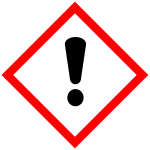 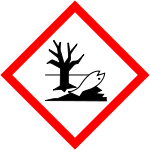 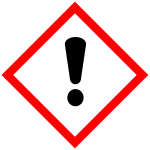 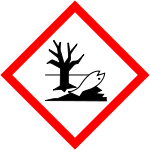 UwagaUwagaH302H332Działa szkodliwie po połknięciu.Działa szkodliwie w następstwie wdychania.H317Może powodować reakcję alergiczną skóry.H410Działa bardzo toksycznie na organizmy wodne, powodując długotrwałe skutki.EUH401W celu uniknięcia zagrożeń dla zdrowia ludzi i środowiska, należy postępować zgodnie z instrukcją użycia.P261P264P272P280P301 + P312 P302 + P352 P304 + P340 P333 + P313P362 + P364Unikać wdychania mgły/par/ rozpylonej cieczy.Dokładnie umyć ręce po użyciu.Zanieczyszczonej odzieży ochronnej nie wynosić poza miejsce pracy.Stosować rękawice ochronne.W PRZYPADKU POŁKNIĘCIA: w przypadku złego samopoczucia skontaktować się z OŚRODKIEM ZATRUĆ/lekarzem.W PRZYPADKU KONTAKTU ZE SKÓRĄ: umyć dużą ilością wody /mydłem.W PRZYPADKU DOSTANIA SIĘ DO DRÓG ODDECHOWYCH: wyprowadzić lub wynieść poszkodowanego na świeże powietrze i zapewnić warunki do swobodnego oddychania.W przypadku wystąpienia podrażnienia skóry lub wysypki: zasięgnąć porady/zgłosić się pod opiekę lekarza.Zanieczyszczoną odzież zdjąć i wyprać przed ponownym użyciem.P391Zebrać wyciek. . 